How to Write Electrolytic Dissociation Equations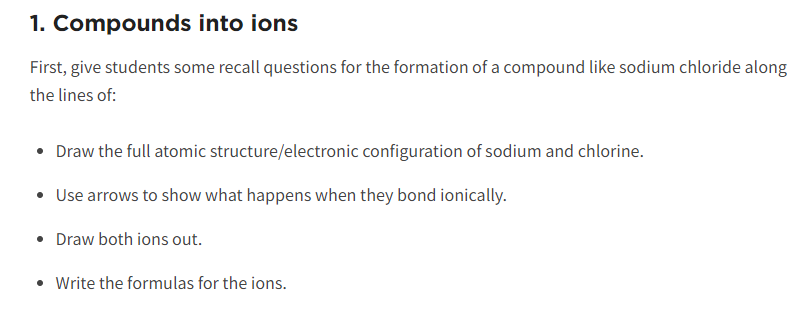 Example:	Sodium chloride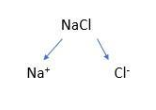 Equation: __________________________________________________________________What would it look like with 2 NaCl??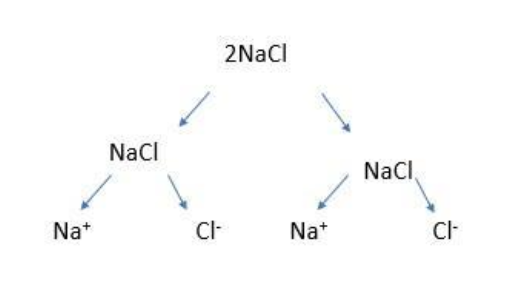 Equation: ___________________________________________________________________What about sodium oxide?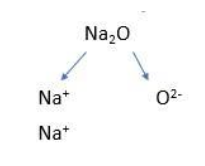 What about 3 sodium oxide?Polyatomics?Barium hydroxide:Aluminum sulfate:2 Lead (II) nitrate: